«Батьківщині будь вірним до загину, нам Україна вища понад усе»Урок мужності до Дня Захисника УкраїниМета:  Відзначити День захисника України, Сприяти згуртуванню дитячого колективу. Розвивати театральні  здібності, виразність та інтонаційність читання віршів, формувати дикцію. Виховувати патріотичні почуття до рідної землі, до захисників України та взаємоповагу один до одного, взаєморозуміння. Прищеплювати інтерес до героїчного минулого держави і сьогодення, любов до Батьківщини.Зміст заходу
Вчитель 14 жовтня –  Свято Покрови Пресвятої Богородиці, покровительки українського козацтва.   Крім того, саме 14 жовтня традиційно відзначається як день створення Української повстанської армії — військово-політичної формації українського визвольного руху.А ще 14 жовтня – День захисника України.Перегляд відеоролика «День захисника України.14 жовтня» (з історії свята Покрови)Вчитель      Нелегкою була доля українського народу. В її історичному минулому були роки процвітання і тяжкі роки поневолення. Все це знайшло свій відбиток в українській традиційній вишивці. Червоне – то любов, а чорне – це журба.Учень1Вишита колоссям і калиною,Вигойдана співом солов'я,Звешся величаво - Україною,Земле зачарована моя.Учень2Ти мені боліла важко ранами,Як тебе хотіли розп'ясти,І нитками - чорними й багряними-Власний образ вишивала ти.Учень3Вишивала ніжністю суворою,Муками і полум'ям надій.Я читаю всю твою історіюНа сорочці вишитій твоїй.Вчитель Важливу роль у визволенні української держави відіграла Українська Повстанська Армія. Згадаємо історію її створення і функціонування.Минуло 74 роки з того часу, відколи збройні групи ОУН, відділи самооборони почали об’єднуватися  в армію. Волинь і Полісся стали колискою УПА. Потім УПА поширила своє функціонування на всю Україну.З 1943 року головним командиром УПА став Роман Шухевич, якому через три роки присвоїли звання генерал-хорунжого УПА. З метою конспірації він виступав під псевдонімом «Тарас Чупринка»Перегляд відеоролика «Там десь далеко на Волині»Вчитель За що і з ким боролися УПА?УПА боролися за Українську Самостійну Соборну Державу і за те, щоб кожна нація жила вільним життям у своїй власній, самостійній державі.УПА боролися проти імперіалістів та імперій, бо в них один пануючий народ  поневолює культурно і політично, та визискує економічно інші народи.УПА з усією рішучістю бореться проти російського комуно-більшовизму і проти німецького націонал-соціалізму.УПА бореться за нове визволення українського народу з-під московського-більшовицького ярма, за побудову Української Самостійної Соборної Держави.Учень2Де зараз ви, кати мого народу?Де велич ваша, сила ваша де?На ясні зорі і на тихі води Вже чорна ваша злоба  не впаде.Учень1Народ мій є , народ мій завжди буде!Ніхто не перекреслить мій народ.Народ мій є! В його гарячих жилахКозацька кров пульсує і гуде!Учень2Вставай, народе, в святу годину.Та не для помсти за рідну кров.Вставай за правду, за Україну, Вставай, народе, твій час прийшов! Учень3Аж кров холоне сьогодні в жилах…Нас обертали в покірний плин.Ми 300 років Москві служили, пора настала, устань з колін.     Вчитель Листопад 2013 – лютий 2014 р. – «Революція гідності», події на Майдані… Вони тривожать наші душі,  не залишають байдужими жодного громадянина країни, і тому кожному з нас необхідно усвідомити, за що боролися учасники Революції гідності і заради чого пожертвувала своїм життям Небесна сотня, заради чого захищають нашу Україну воїни АТО.    Небесна сотня – це наш біль і наша гордість, це наші сльози і наш душевний щем вдячності за все, що вони зробила для нас.                   Перегляд відеоролика «Мамо, не плач»Вчитель Не встигли загоїтись важкі рани, як на Сході України прогриміли нові постріли і вибухи гранат. Там гинуть найкращі сини України.Учень2В тривожний час непросто говорити….Всі мріємо, що спиниться війна.Там гинуть люди, їм би жити й жити,Але від пострілів здригається земля.Учень1Що буде далі? Чи настане завтраДля тих людей, що зараз у бою?На них чекають вдома їхні мами.Благаю, припиніть вже цю війну!Учень3Просимо в Бога миру для країни,Щоб повернулися живими усі ті , Хто захищає зараз Україну, Хто там на Сході ніби в іншому житті…Учень1І віримо, що спиняться всі війни,Що буде мир і спокій у серцях.Про це благають діти УкраїниПроханням щирим в душах і піснях.Вчитель 1Схилімо наші голови перед світлою пам’яттю тих лицарів, котрі в ці далекі роки  стали на смертельну боротьбу з ненависним ворогом , і тих воїнів, які в наш час загинули за волю України.РеквіємПам’ятайте  про тих, що безвісті пропали.Пам’ятайте  про тих, що не встали, як впали.Пам’ятайте  про тих, що згоріли як зорі.Такі чисті і чесні, як повітря прозоре.Пам’ятайте  про тих, що за правду повстали.Пам’ятайте  про тих, що лягли на заставах.Пам’ятайте  про тих, що стрибали під танки.Є в місцях невідомих невідомі останки.Є в лісах, є у горах, і є під горою.Менше в світі могил, ніж безсмертних героїв.Пам’ятайте  про них і у праці, і в пісні.Хай відомими стануть всі герої безвісні.Перегляд відеоролика «Повстанець»Учень1Боже, дякую Тобі за небо голубе.Боже, дякую тобі за сонечко ясне.Боже, дякую за спокій у родині.Хай буде так у всій країні!Учень3Бо там на сході України,Нема спокійненької днини.Пусті всі села і міста,В біді Вкраїнонька моя.Учень2Летять, зриваються гранати,Земля горить, ридає мати…На сході української земліЩе й досі грізні йдуть бої.Учень3І кожен день, і кожну митьЧекаєм з фронту добру вість,Що більше немає вже війниІ мир панує на землі.Учень1Хай буде небо голубе.Хай буде сонечко ясне.Хай буде спокій у родині.Хай буде мир на Україні.Перегляд відеоролика «Не спи, моя рідна Земля!»Вчитель 2.Збережемо і примножимо славу наших мужніх героїв! Нехай і для нас , і  теперішніх захисників України, будуть священними слова українських  повстанців:        «Батьківщині будь вірним до загину, нам Україна вища понад усе»Вручення дітям сердечок з написом «Я люблю Україну»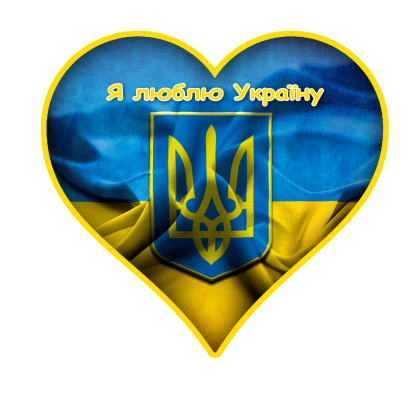 